Ogólnopolski Projekt Edukacyjny „Mała Fabryka Eksperymentów”w grupie Biedronek. Głównym założeniem programu jest zaspokojenie dziecięcych potrzeb, zachęcenie do kreatywnego myślenia, rozwijanie wyobraźni a przede wszystkim zachęcenie do czerpania radości płynącej z okrywania czegoś nowego.Cele główne:  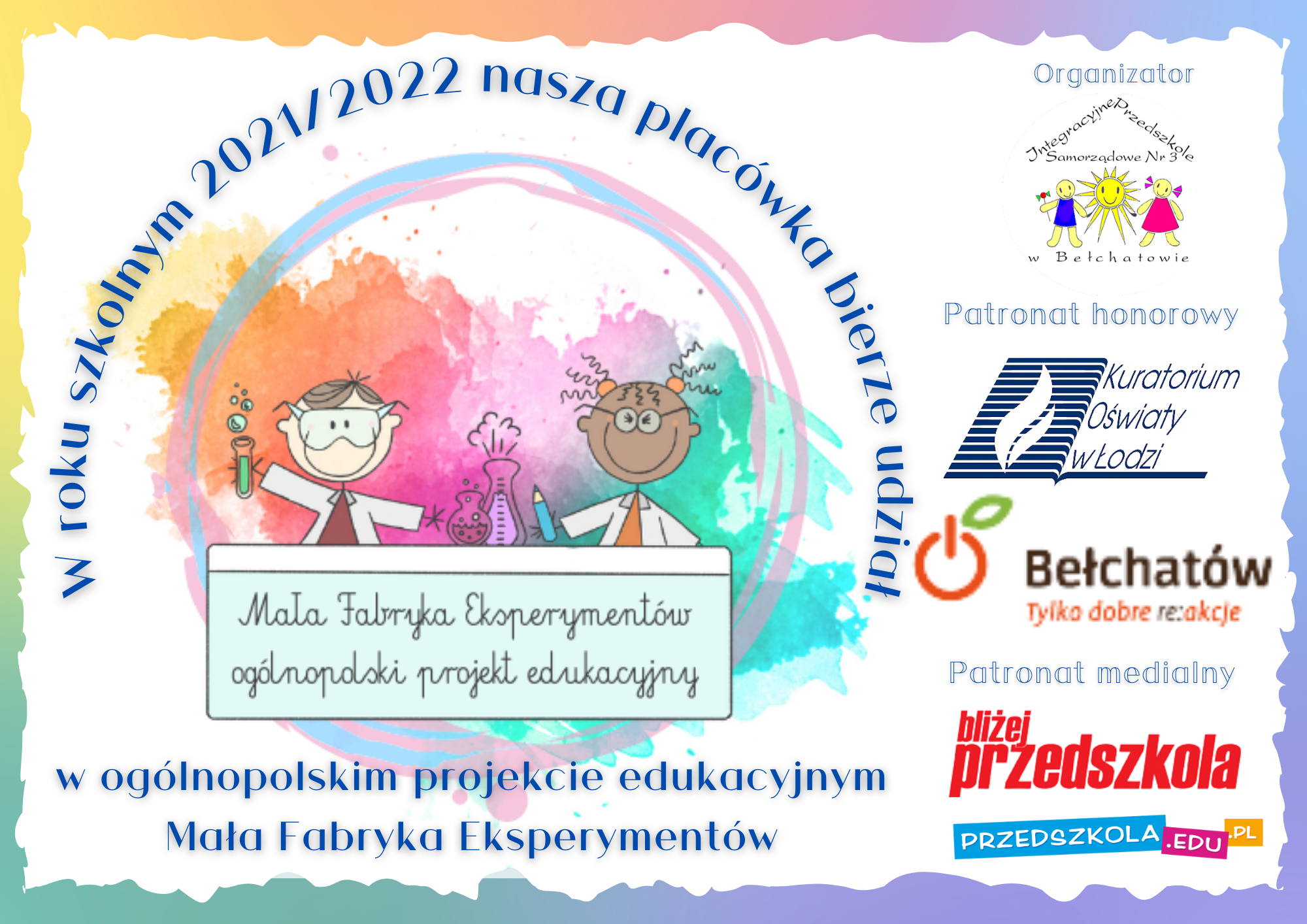 podniesienie jakości pracy przedszkola poprzez stosowanie zabaw twórczych z elementami doświadczania, obserwowania, eksperymentowania; zapewnienie dzieciom lepszych szans edukacyjnych poprzez wpieranie ich ciekawości i samodzielności; rozwijanie zainteresowań przyrodniczo - technicznych, wyobraźni twórczej oraz kreatywności i aktywności poznawczej; nawiązywanie współpracy między uczestnikami ćwiczeń opartej na wspólnym dążeniu do celu; budzenie zainteresowań naukowych.Proponowane zadania to zbiór najciekawszych zabaw badawczych "testowanych" na naszych przedszkolnych dzieciach podczas dotychczasowej pracy pedagogicznej.Zadanie wrześniowe. Grupa najmłodszych dzieci "Biedronki" z Przedszkola Samorządowego nr 6 w Bełchatowie melduje wykonanie zadań: 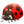 Dzień Kropki Eksperyment „Rosnące farby”Wykonane zadań wrześniowe sprawiły naszym maluszkom wiele radości.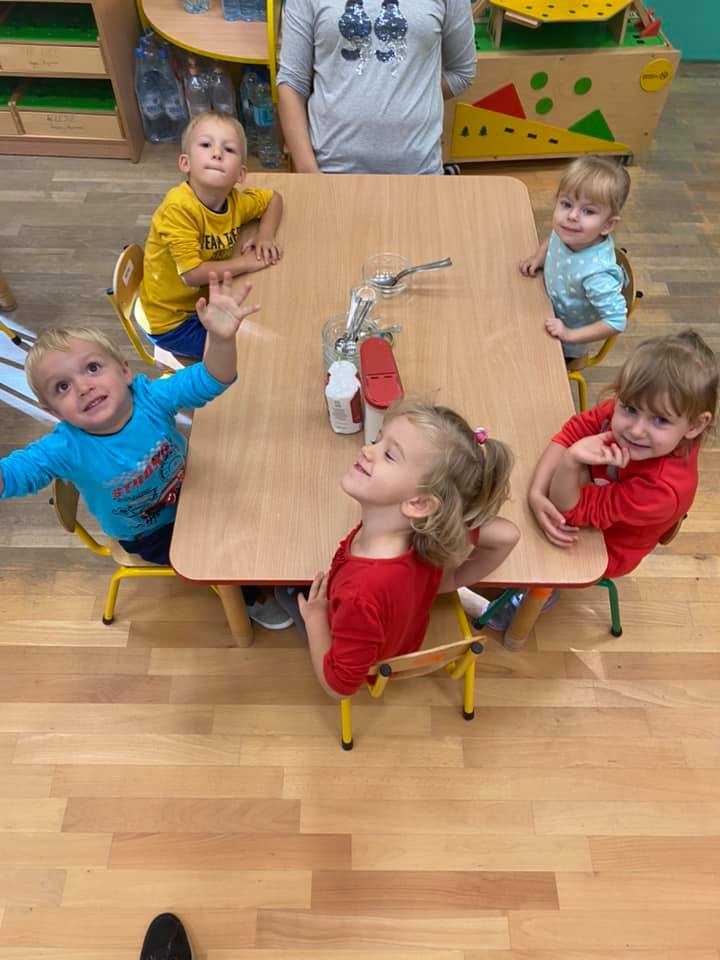 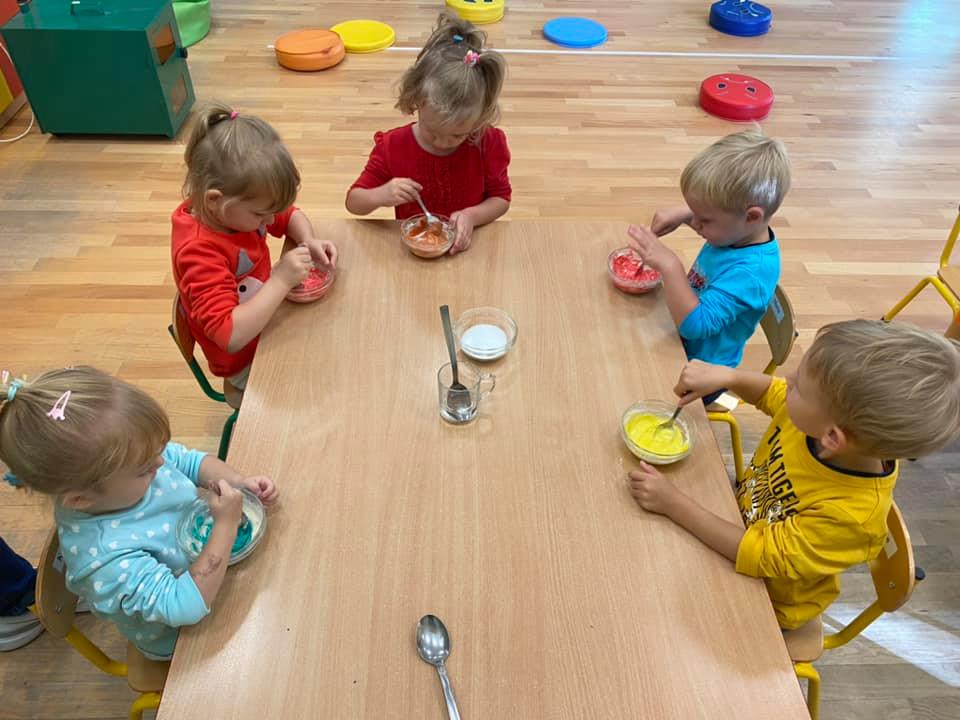 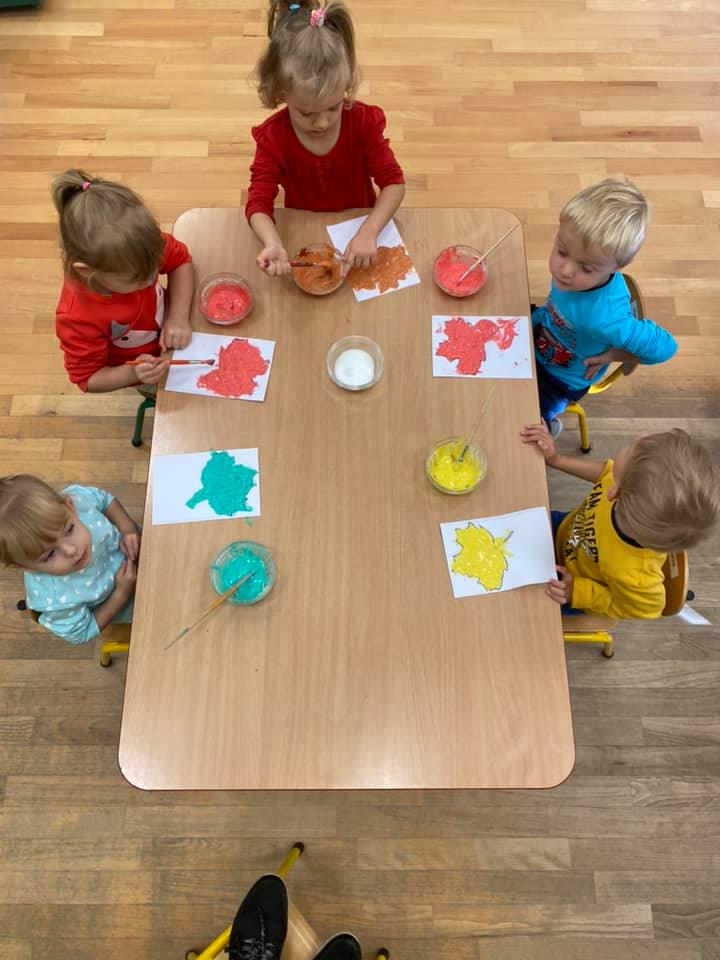 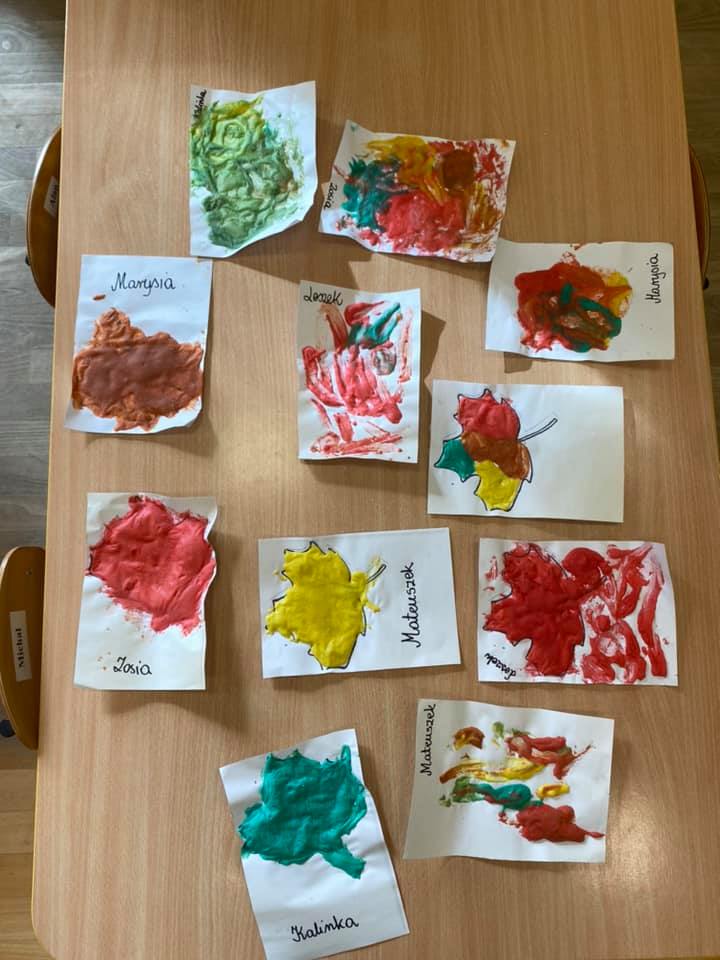 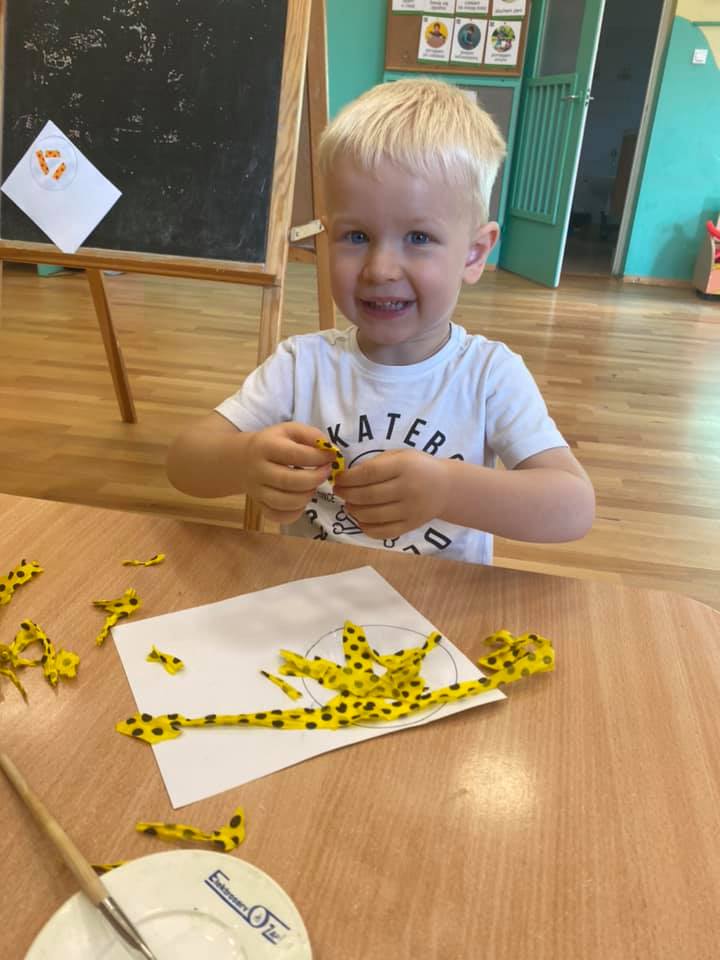 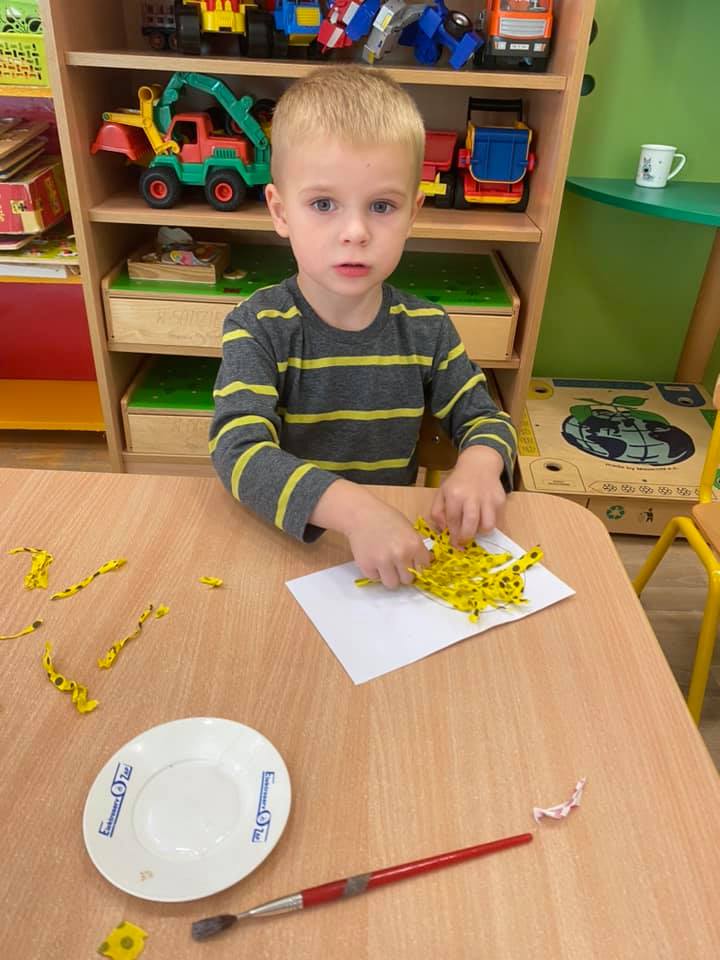 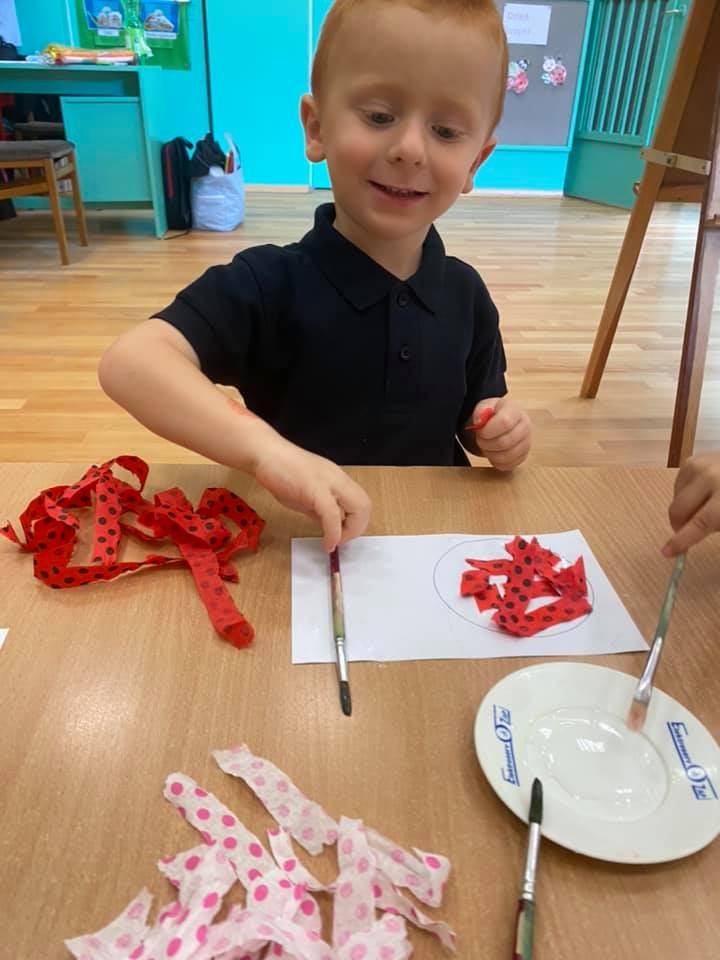 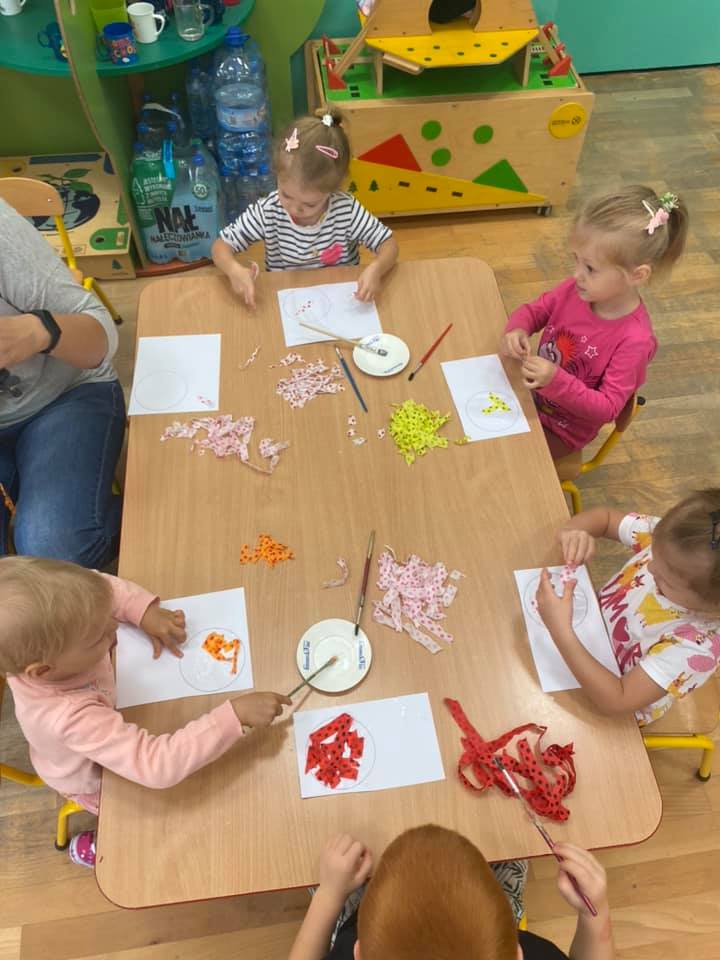 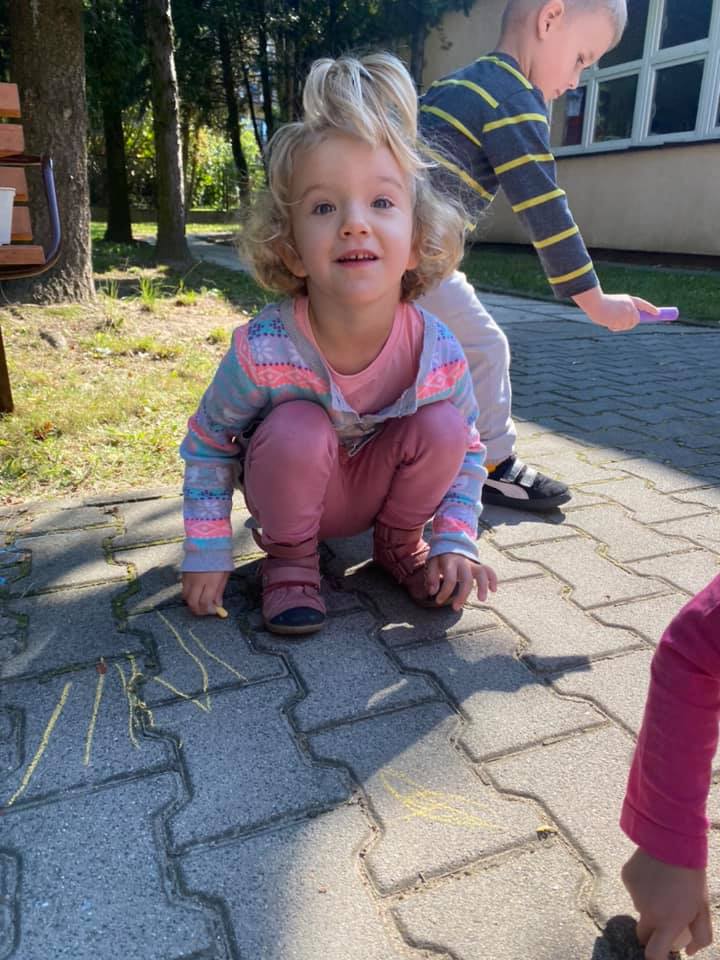 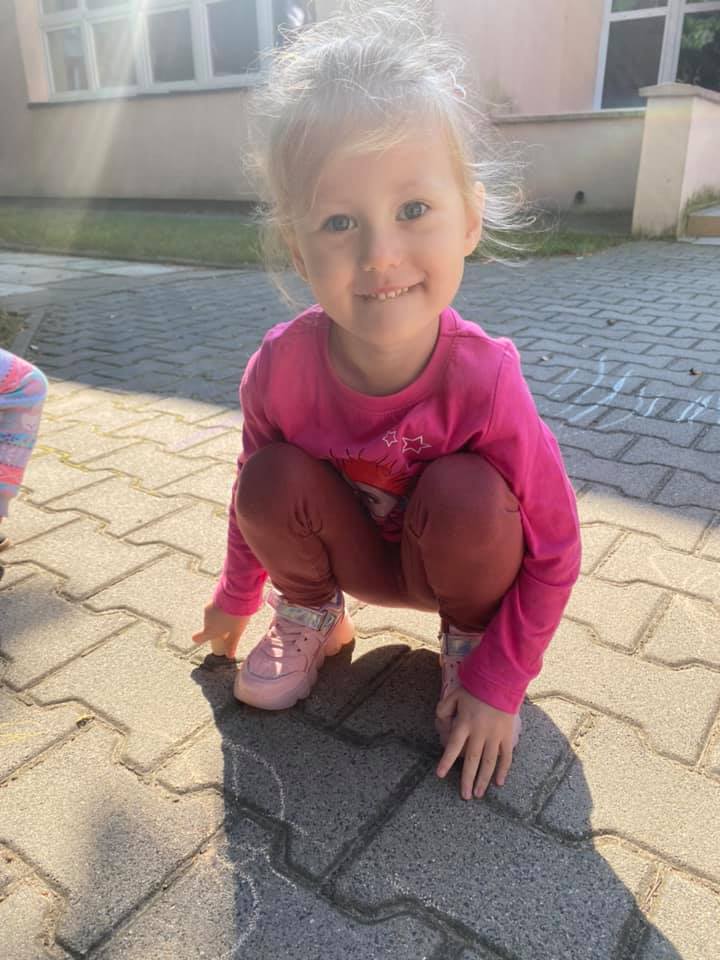 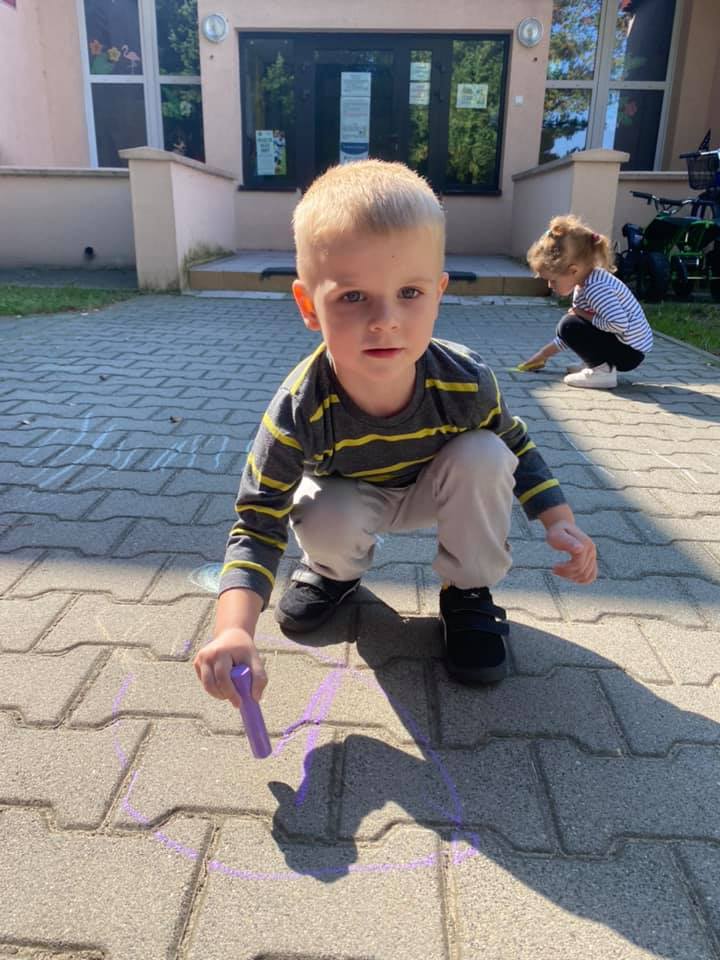 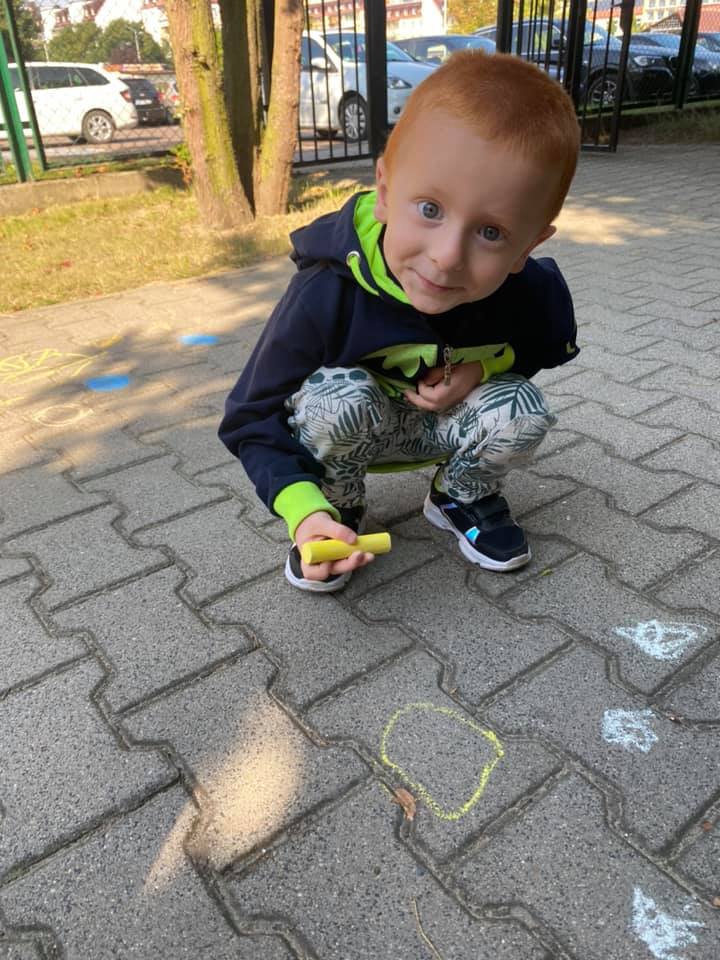 Zadanie październikowe. Kolejne zadanie za namidzieci z grupy Biedronki w dniu Światowego Dnia Mycia Rąk wykonały doświadczenie z pieprzem i mydłem.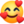 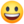 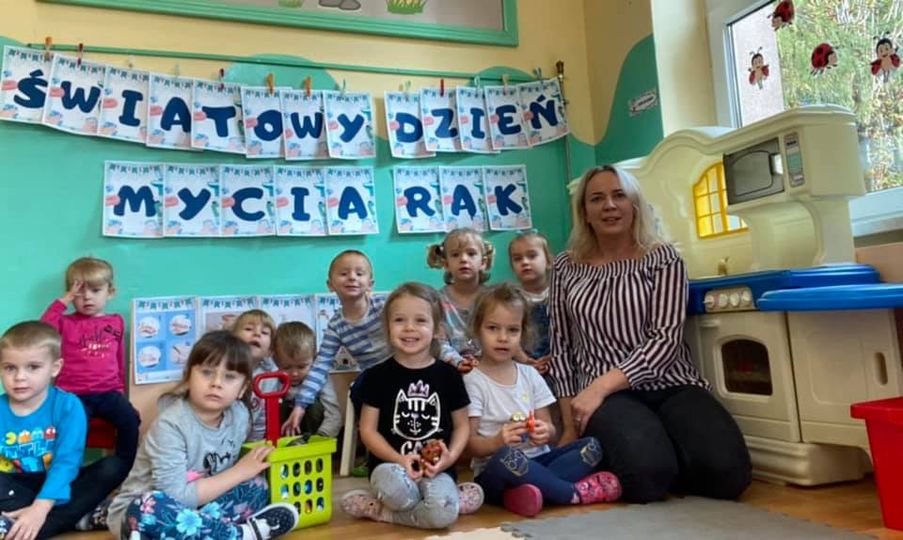 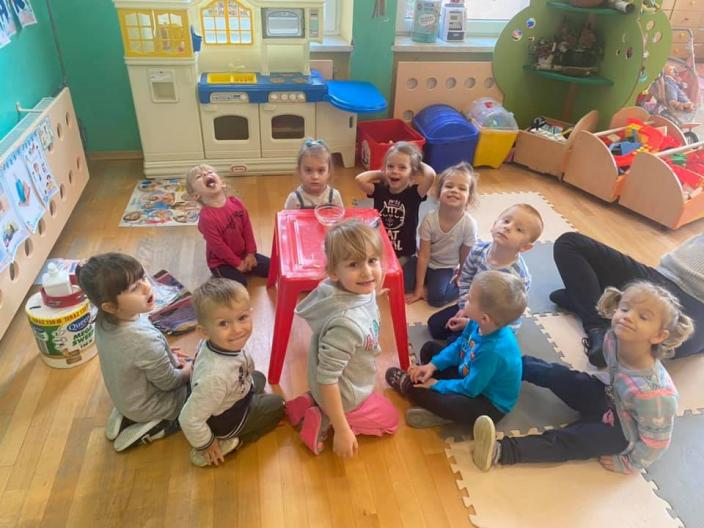 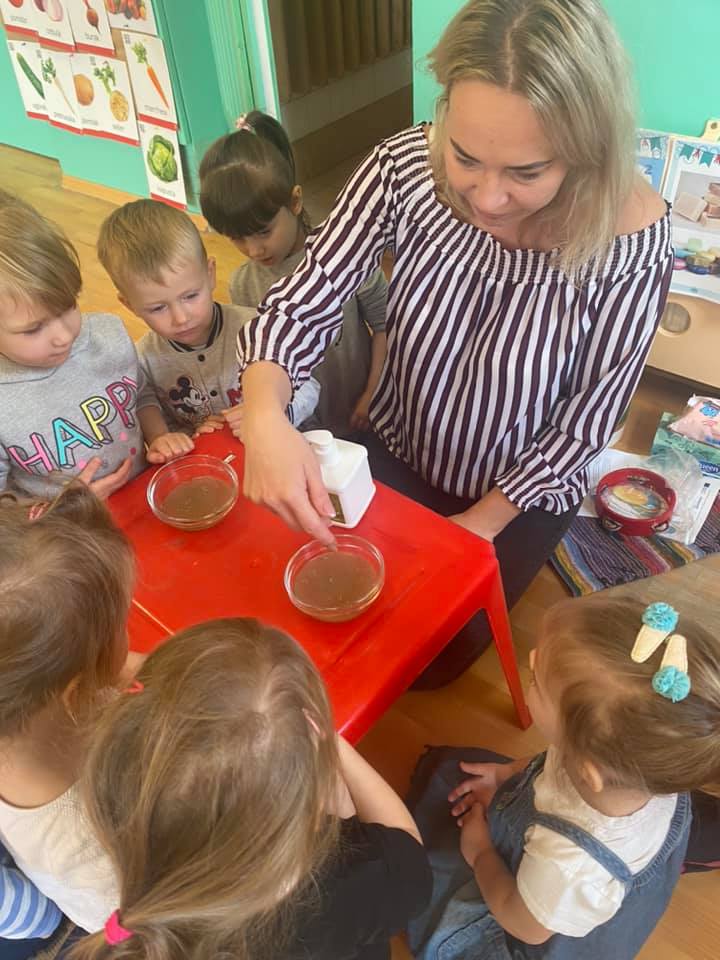 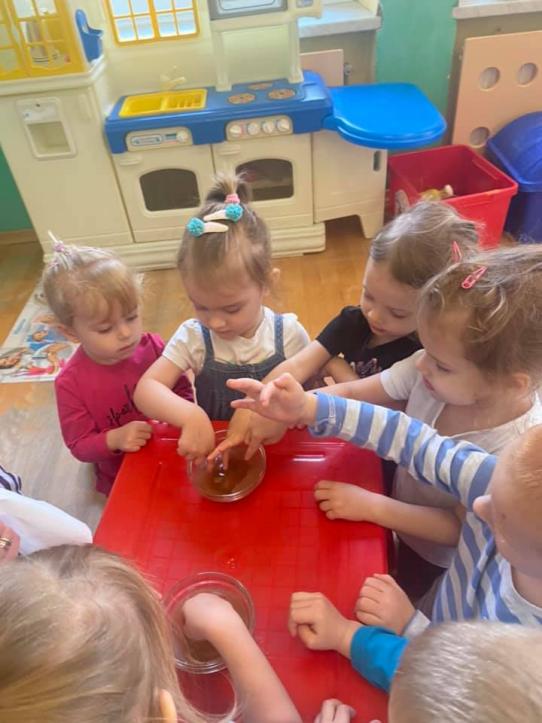 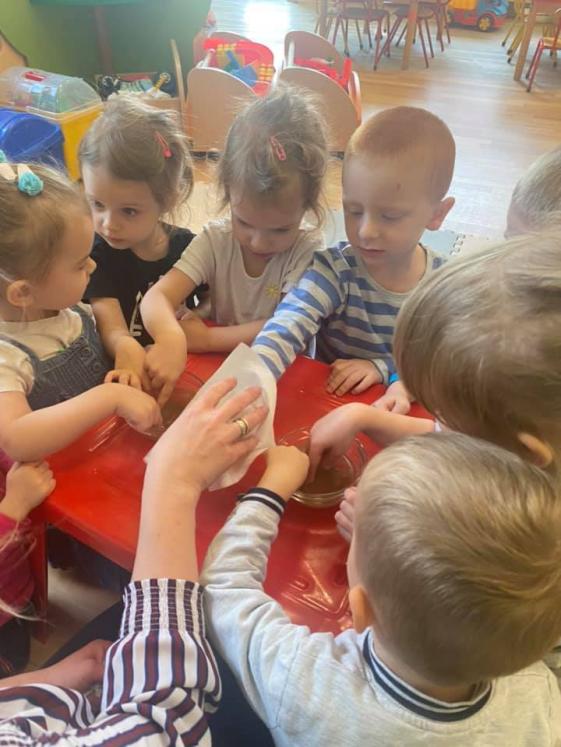 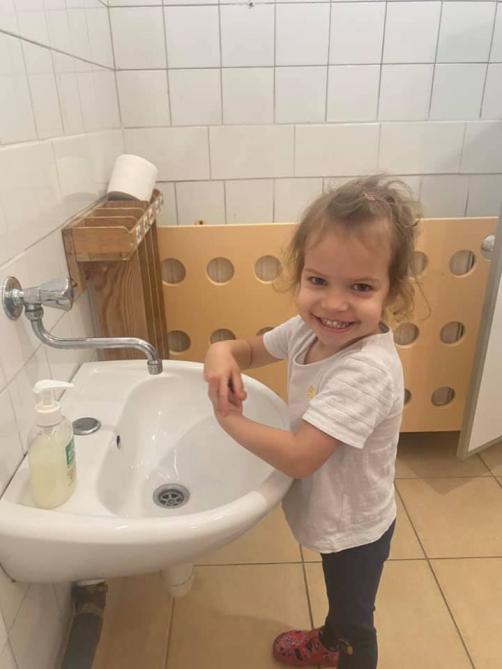 Zadanie listopadowe. Zadanie listopadowe wykonanekalendarz świat nietypowych: Andrzejki oraz eksperyment „a może to” magiczny woreczekpozdrawiamy 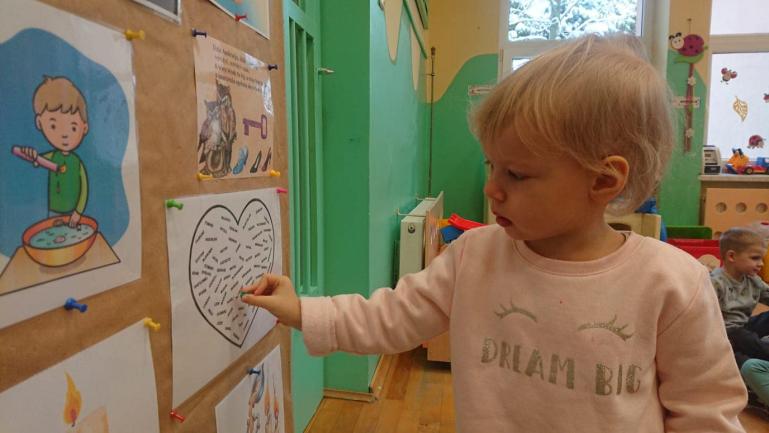 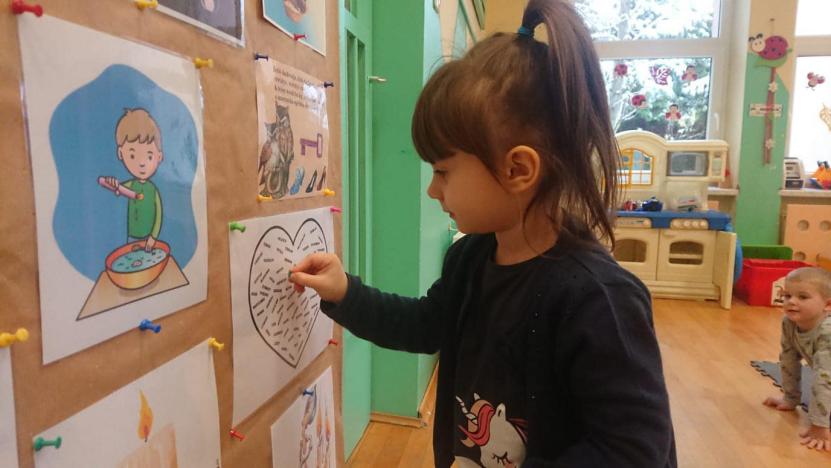 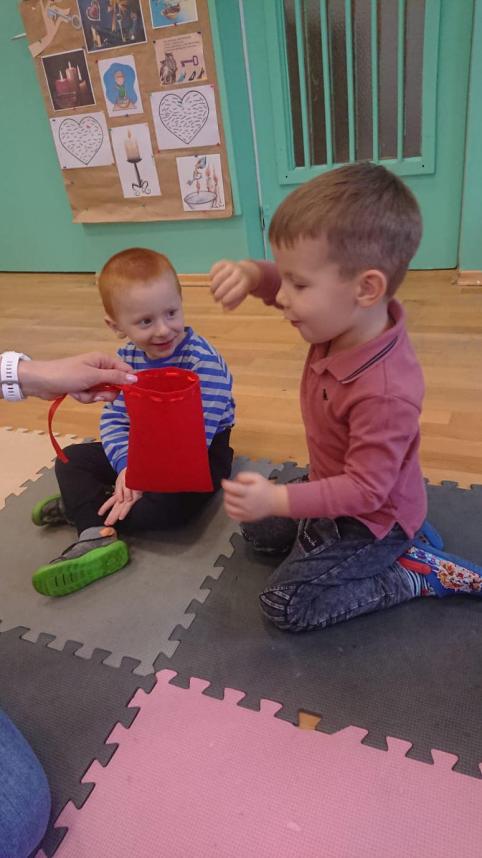 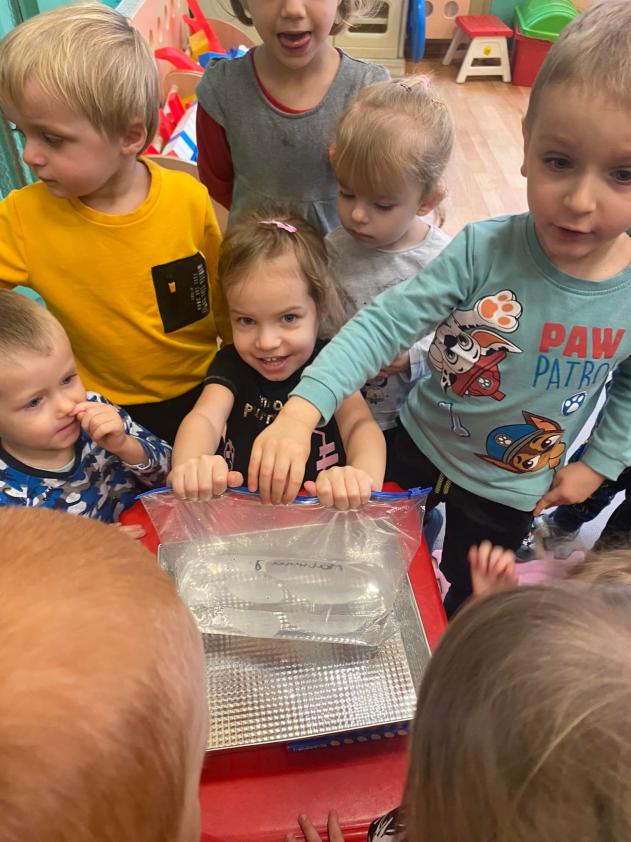 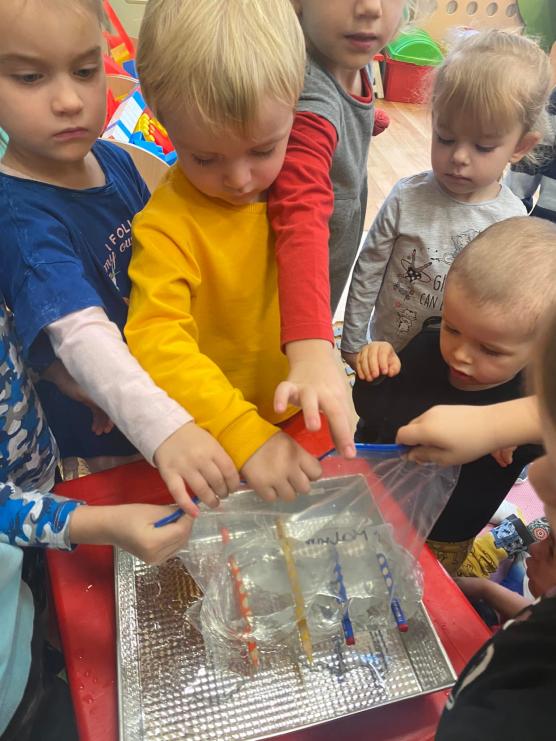 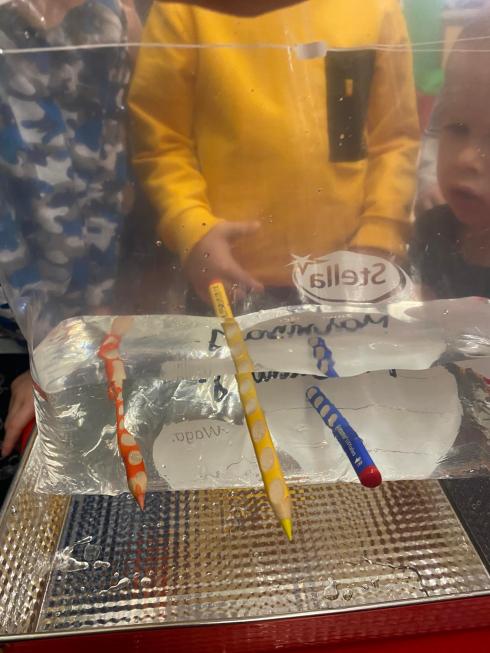 Zadanie grudniowe. Grudniowe zadania wykonane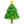 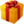 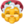 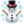 #amozeto Hodowla kryształów w wykonaniu Biedronek , które codziennie obserwowały postępy w tworzeniu kryształów.Kalendarz dni nietypowych: Dzień Górnika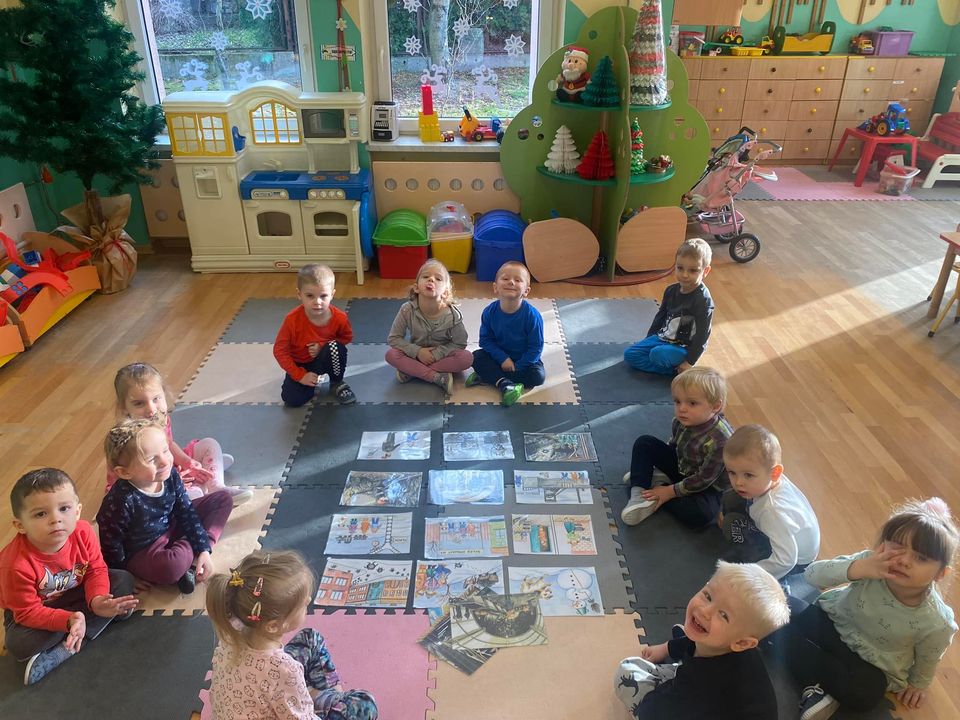 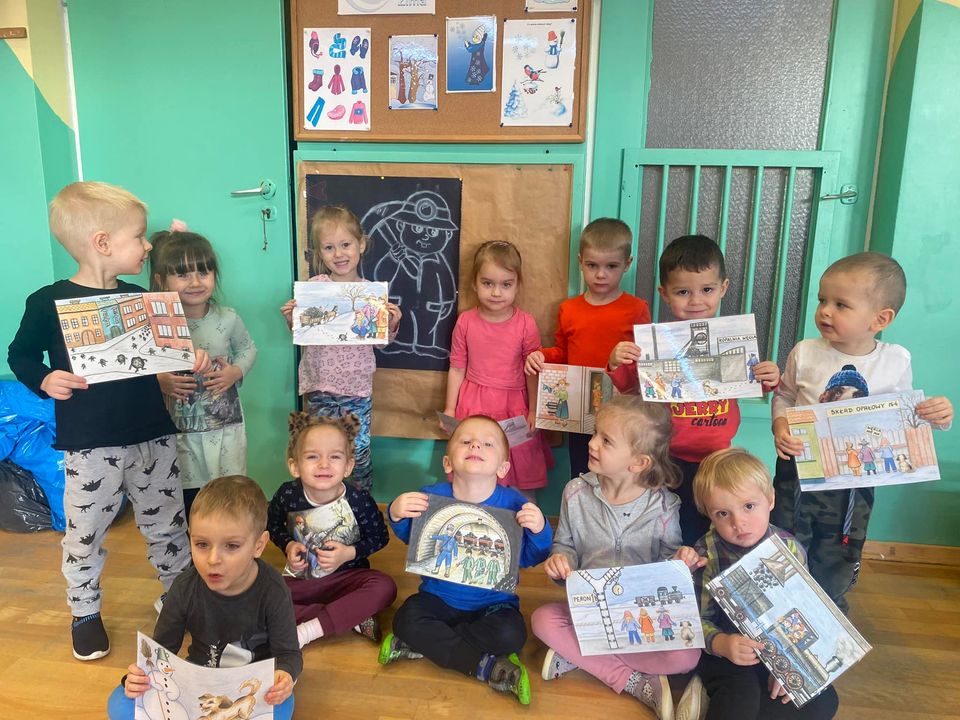 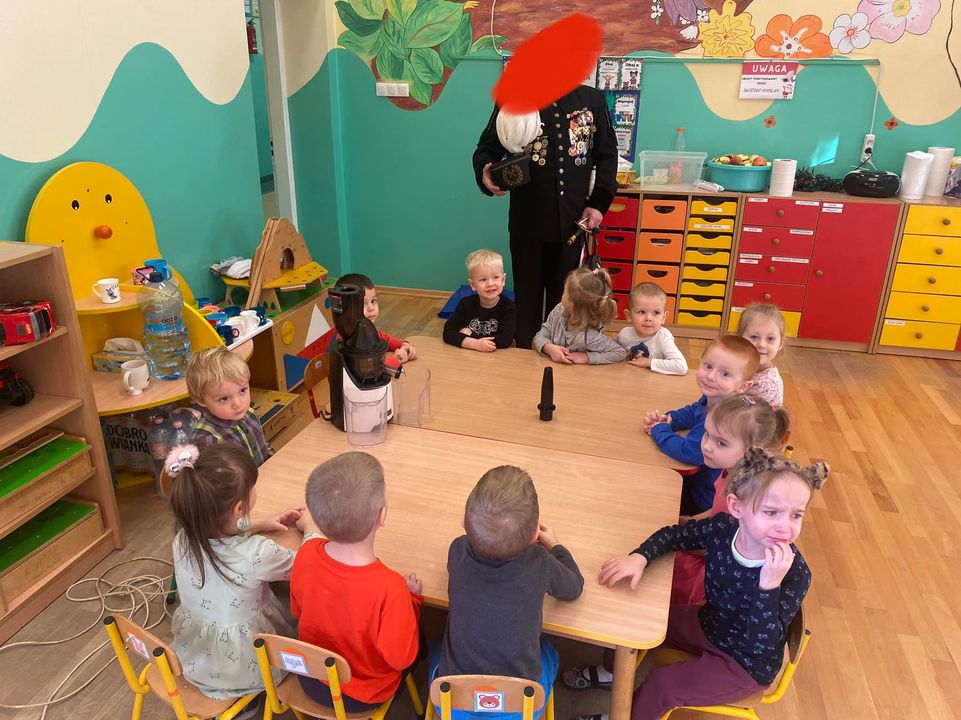 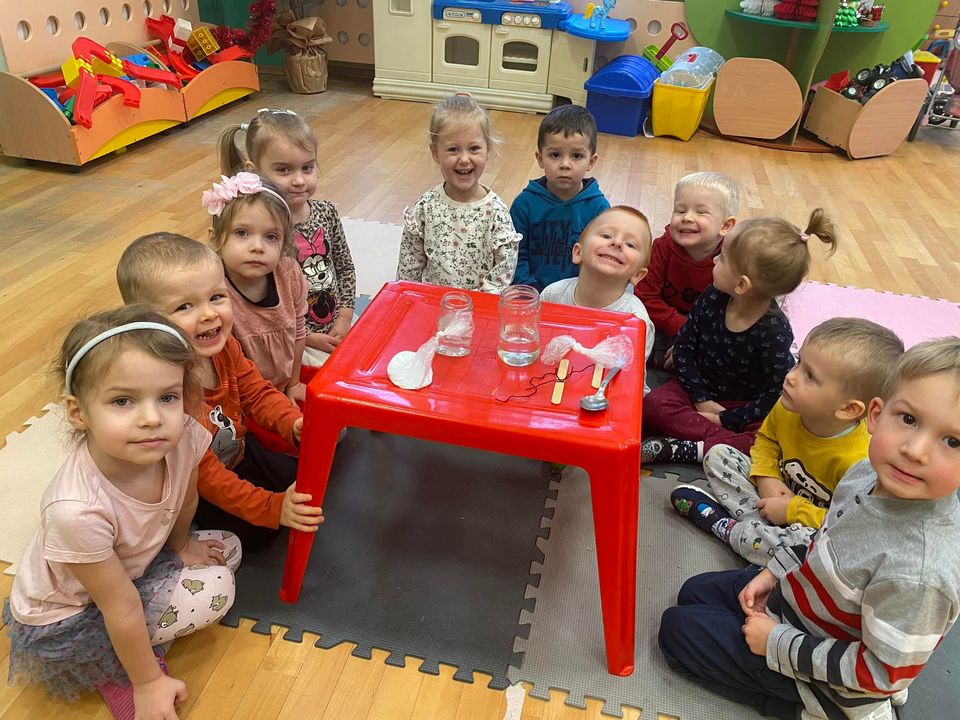 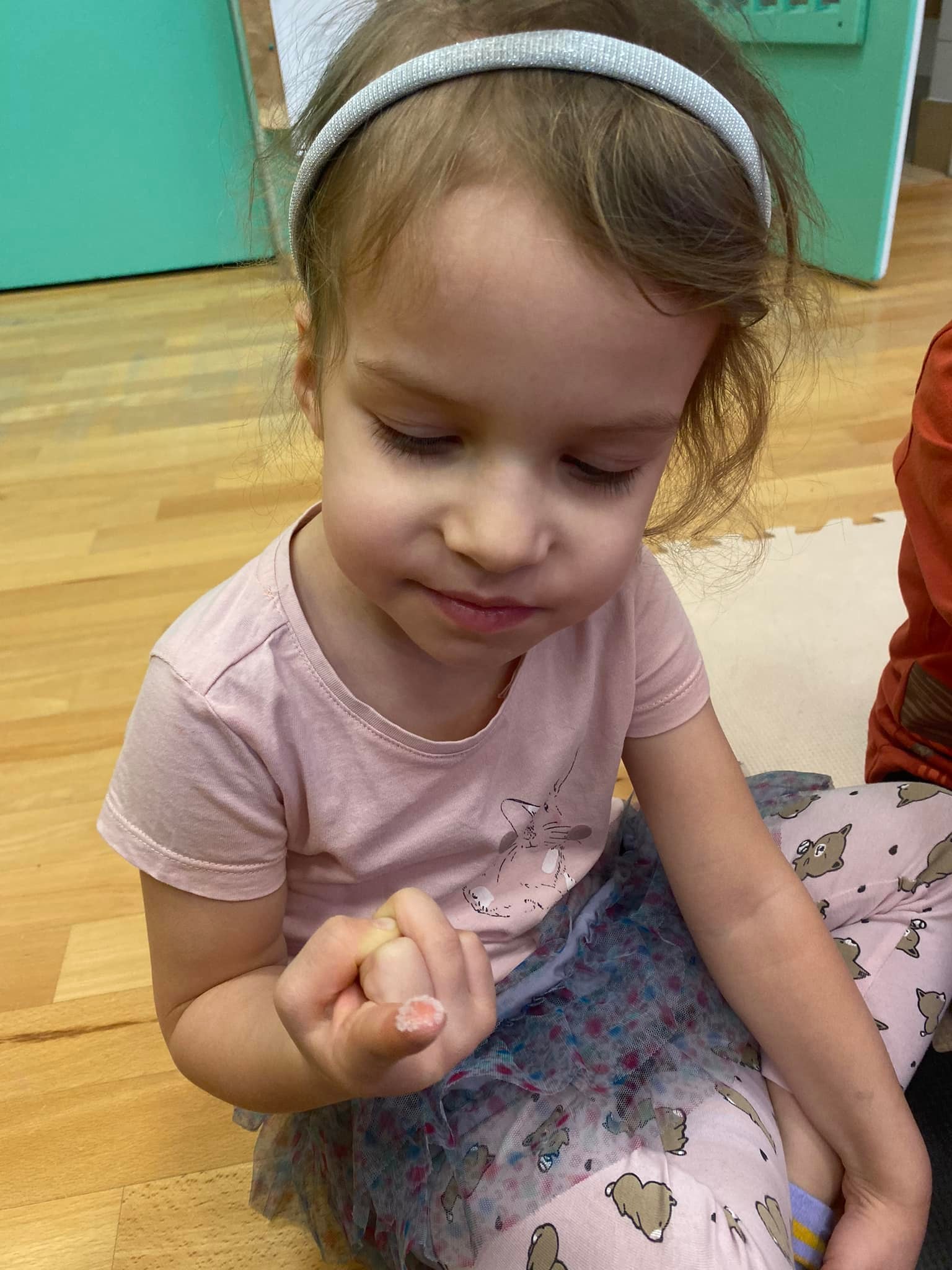 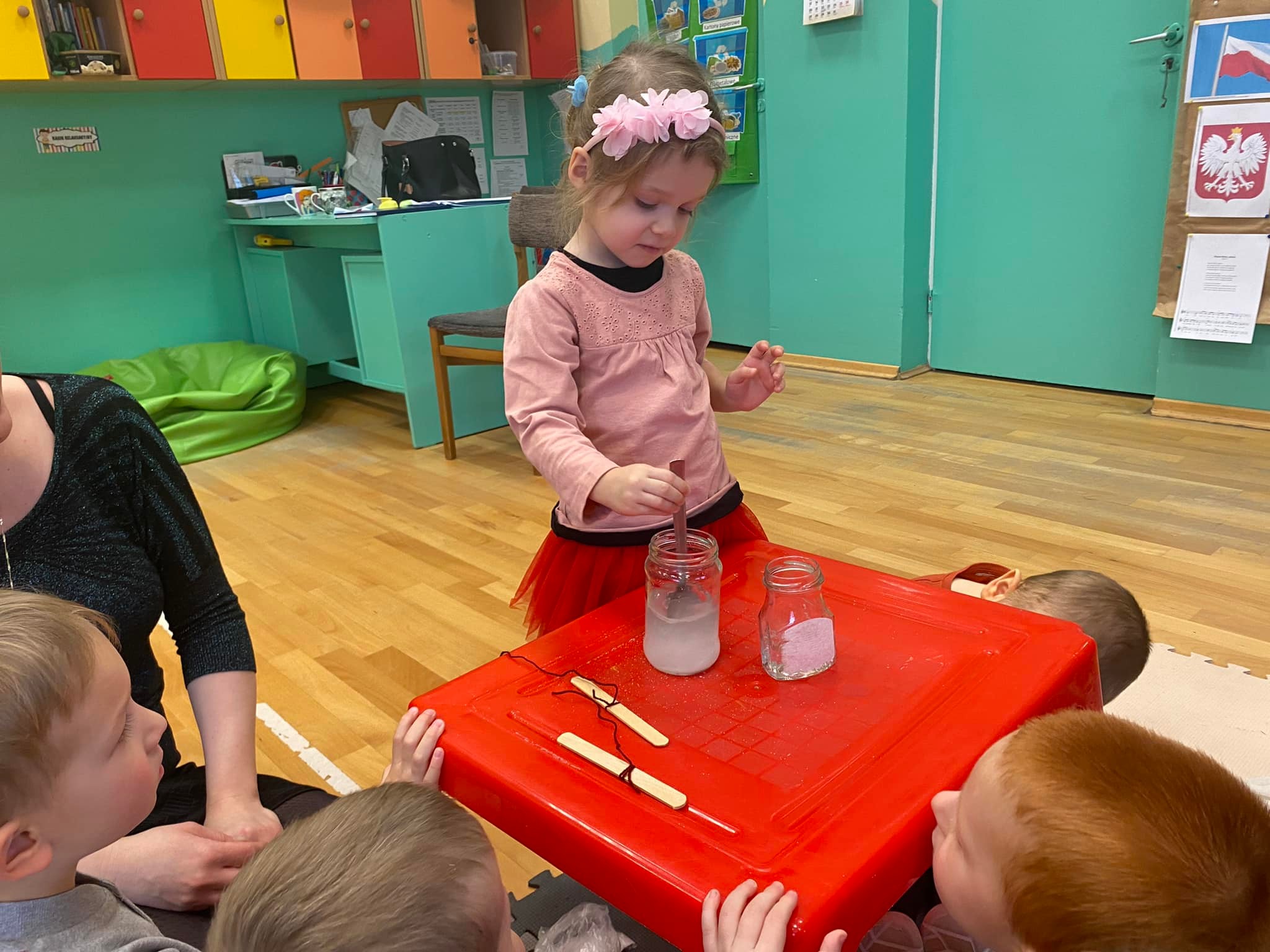 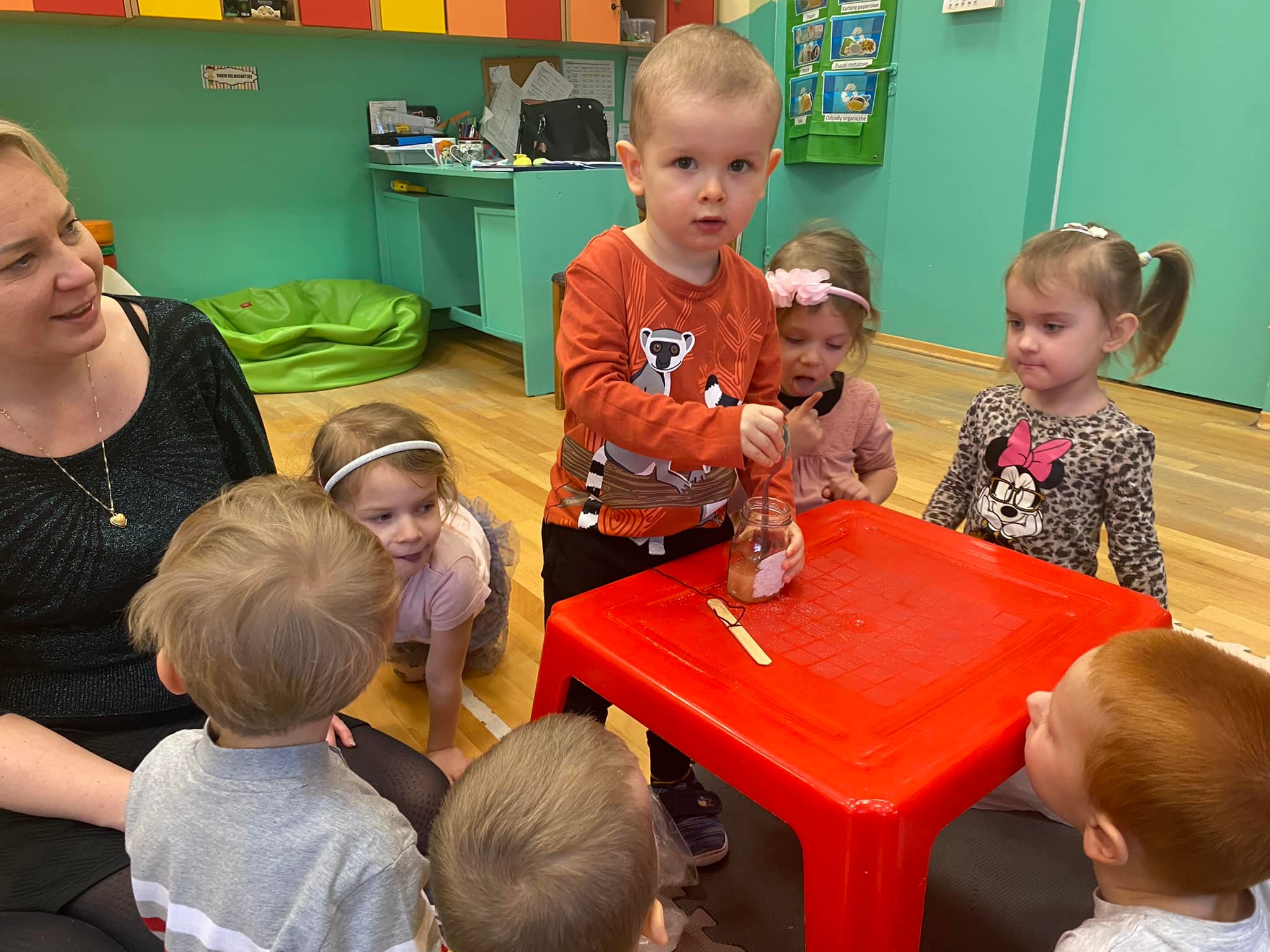 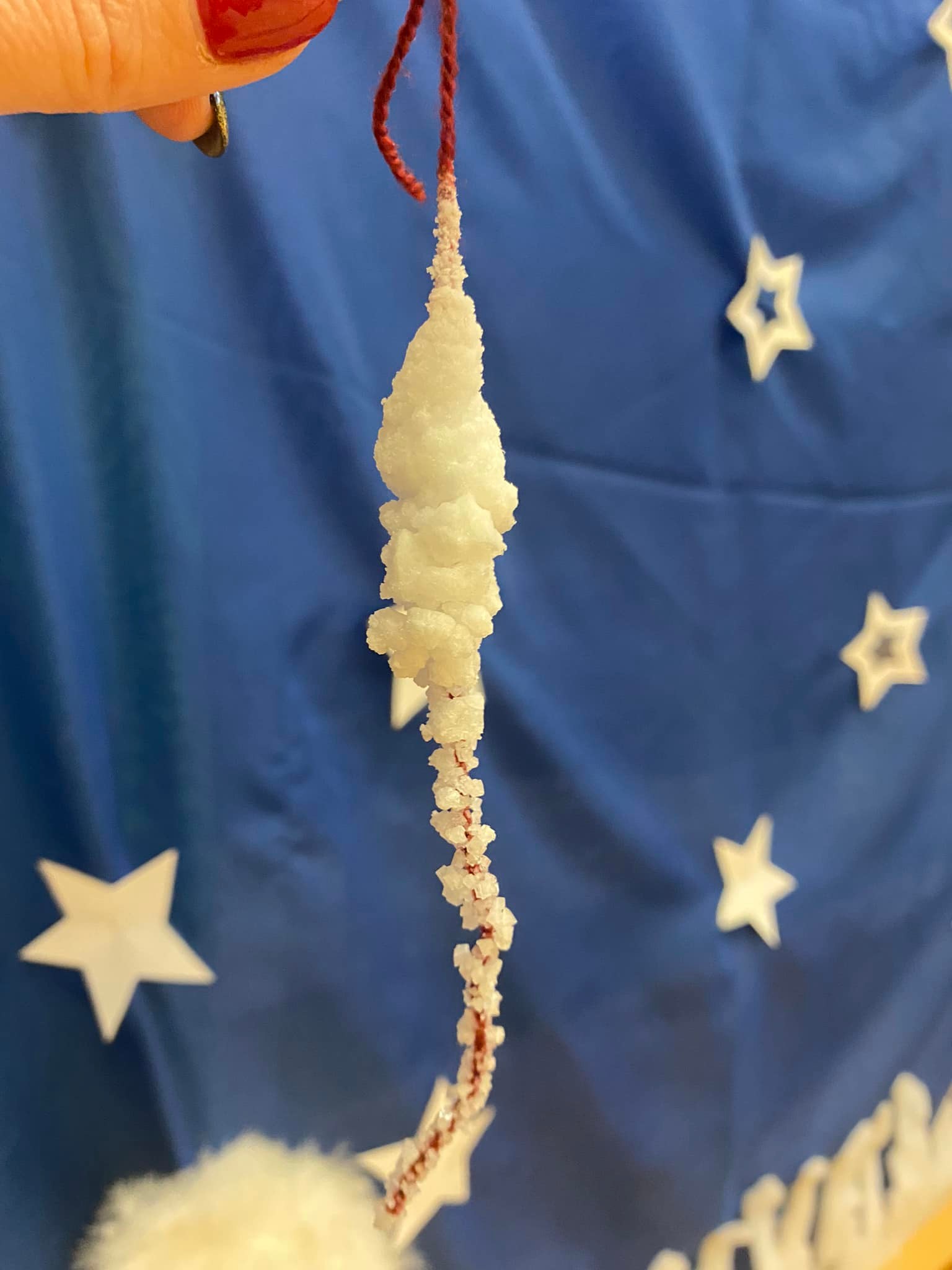 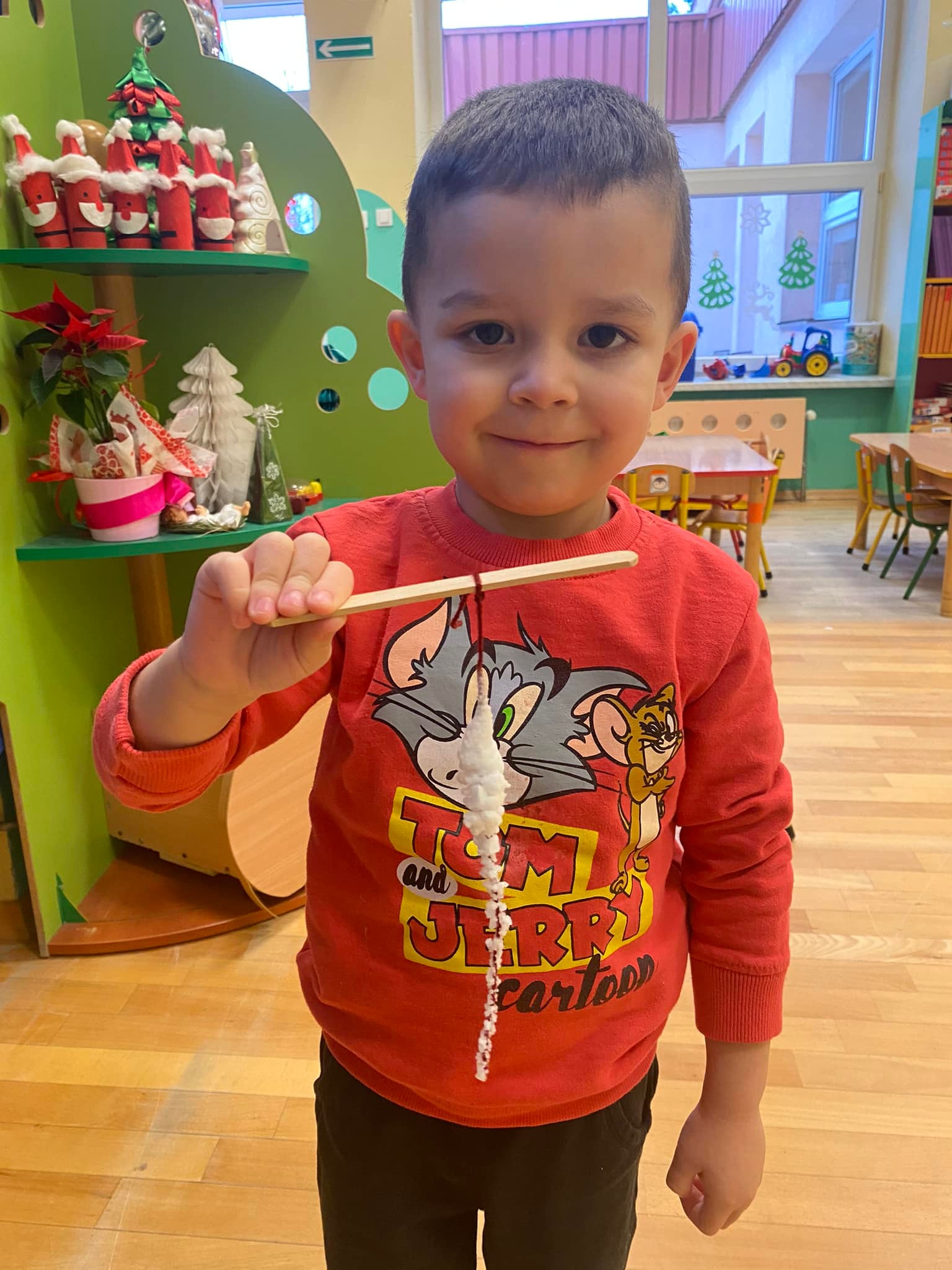 